ПОСТАНОВЛЕНИЕ                                                                                КАРАР«23» июнь 2020 ел                                                                                           № 101. Теләче муниципаль районы  Баландыш  авыл җирлеге Башкарма комитетының 2015 елның 4 июнендәге    2  номерлы "Теләче муниципаль районының Баландыш авыл җирлегендә  белешмәләр, йорт китабыннан өземтә, хуҗалык кенәгәсеннән өземтәләр бирү буенча  муниципаль хезмәт күрсәтү турында административ регламенты раслау" карарына үзгәрешләр кертү турында«Дәүләт һәм муниципаль хезмәтләр күрсәтүне оештыру турында» Федераль законга дәүләт һәм муниципаль хезмәтләр алганда гражданнарның өстәмә гарантияләрен билгеләү өлешендә үзгәрешләр кертү хакында» 2018 елның 19 июлендәге 204-ФЗ номерлы Федераль закон нигезендә,  Баландыш авыл җирлеге башкарма комитеты  КАРАР БИРӘ:1.1. Теләче муниципаль районы Баландыш авыл җирлеге Башкарма комитетының 2015 елның 4 июнендәге   2  номерлы "Теләче муниципаль районының Баландыш авыл җирлегендә  белешмәләр, йорт китабыннан өземтә, хуҗалык кенәгәсеннән өземтәләр бирү буенча  муниципаль хезмәт күрсәтү турында административ регламенты раслау" карарына түбәндәге үзгәрешләрне кертергә:- Баландыш  авыл җирлегендә  белешмәләр, йорт китабыннан өземтә, хуҗалык кенәгәсеннән өземтәләр бирү буенча  муниципаль хезмәт күрсәтү турында Административ регламентына:1) 2.8 пунктын түбәндәге тәртиптә бәян итәргә:2) 5 бүлекне түбәндәге редакциядә бәян итәргә:«5. Дәүләт хезмәтен күрсәтүче органның, дәүләт хезмәтен күрсәтүче органның вазыйфаи затының яисә дәүләт яки муниципаль хезмәткәрнең, КФҮ, КФҮ хезмәткәренең карарларына һәм гамәлләренә (гамәл кылмауларына) шикаять бирүнең судка кадәр (судтан тыш) тәртибе 5.1. Дәүләт хезмәтен алучылар Башкарма комитет хезмәткәрләренең дәүләт хезмәте күрсәтүдә катнашучы карарларына һәм гамәлләренә (гамәл кылмауларына), Башкарма комитетка, Башкарма комитет Җитәкчесенең карарларына һәм гамәлләренә (гамәл кылмауларына) - муниципаль берәмлек советына судка кадәр тәртиптә шикаять бирергә хокуклы.КФҮ, КФҮ хезмәткәренең карарларына һәм гамәлләренә (гамәл кылмавына) законнарда билгеләнгән тәртиптә шикаять бирелә.5.2. Мөрәҗәгать итүче шикаять белән,түбәндәге очракларда мөрәҗәгать итә ала;1) 210-ФЗ номерлы Федераль законның 15.1 статьясында күрсәтелгән дәүләт хезмәте күрсәтү турындагы соратуны теркәү срокларын бозу;2) дәүләт хезмәте күрсәтү срогын бозу;3) мөрәҗәгать итүчедән Россия Федерациясе норматив хокукый актларында, Татарстан Республикасы норматив хокукый актларында, дәүләт хезмәте күрсәтү өчен муниципаль хокукый актларда тапшыру яки аларны гамәлгә ашыру каралмаган гамәлләрне гамәлгә ашыру документларын яисә мәгълүматны таләп итү яисә аларны гамәлгә ашыруны таләп итү;4) мөрәҗәгать итүчедән Россия Федерациясе норматив хокукый актларында, Татарстан Республикасы норматив хокукый актларында, дәүләт хезмәте күрсәтү өчен муниципаль хокукый актларда каралган документларны кабул итүдән баш тарту;5) федераль законнарда һәм алар нигезендә кабул ителгән Россия Федерациясенең башка норматив хокукый актларында, Татарстан Республикасы законнары һәм башка норматив хокукый актларында, муниципаль хокукый актларда баш тарту нигезләре каралмаган булса, дәүләт хезмәте күрсәтүдән баш тарту;6) Россия Федерациясе норматив хокукый актларында, Татарстан Республикасы норматив хокукый актларында, муниципаль хокукый актларда каралмаган дәүләт хезмәте күрсәткәндә мөрәҗәгать итүчедән таләпләр;7) дәүләт хезмәте күрсәтүче органның, дәүләт хезмәте күрсәтүче органның вазыйфаи затының, КФҮ, КФҮ хезмәткәренең, 210-ФЗ номерлы Федераль законның 16 статьясындагы 1.1 өлешендә каралган оешмаларның яисә аларның хезмәткәрләренең дәүләт хезмәте күрсәтү нәтиҗәсендә бирелгән документларда җибәрелгән басма хаталарын һәм хаталарын төзәтүдән баш тартуы йә мондый төзәтүләрнең билгеләнгән срогын бозу;8) дәүләт хезмәте күрсәтү нәтиҗәләре буенча документлар бирү вакытын яки тәртибен бозу;9) федераль законнарда һәм алар нигезендә кабул ителгән Россия Федерациясенең башка норматив хокукый актларында, Татарстан Республикасы законнары һәм башка норматив хокукый актларында, муниципаль хокукый актларда каралмаган очракта,  дәүләт хезмәте күрсәтүне туктатып тору.10) мөрәҗәгать итүчедән дәүләт хезмәте күрсәткәндә, дәүләт хезмәте күрсәтү өчен кирәкле документларны кабул итүдән баш тартканда яисә дәүләт хезмәте күрсәтүдә, 210-ФЗ номерлы Федераль законның 7 статьясындагы 1 өлешенең 4 пунктында каралган очраклардан тыш, документларның булмавы һәм (яисә) дөреслеге күрсәтелмәгән документлар яисә мәгълүмат таләбе.5.3. Дәүләт хезмәтен алучы шикаятьне нигезләү һәм карау өчен кирәкле мәгълүмат һәм документлар алуга хокуклы.5.4. Шикаять язмача кәгазьдә яки электрон формада бирелә.Шикаять почта аша, КФҮ аша, "Интернет" мәгълүмат-телекоммуникация челтәрен кулланып, Теләче муниципаль районы рәсми сайтыннан җибәрелергә мөмкин. http://telache.tatarstan.ru (Татарстан Республикасы дәүләт һәм муниципаль хезмәтләр порталы, Дәүләт һәм муниципаль хезмәтләр (функцияләр) бердәм порталы аша, шулай ук гариза бирүченең шәхси кабул итүе вакытында җиткерелергә мөмкин. КФҮ, КФҮ хезмәткәренең карарларына һәм гамәлләренә (гамәл кылмауларына) шикаять почта аша, "Интернет" мәгълүмат-телекоммуникация челтәреннән, КФҮнең рәсми сайтыннан, Татарстан Республикасы дәүләт һәм муниципаль хезмәтләр порталыннан, дәүләт һәм муниципаль хезмәт күрсәтүләрнең бердәм порталыннан (функцияләрнең) файдаланып җибәрелергә мөмкин, шулай ук мөрәҗәгать итүченең шәхси кабул итүендә җиткерелергә мөмкин. Оешмаларның 210-ФЗ номерлы Федераль законның 16 статьясындагы Г өлешендә каралган карарларына һәм гамәлләренә (гамәл кылмауларына) шикаять почта аша, "Интернет" мәгълүмат-телекоммуникация челтәрен, әлеге оешмаларның рәсми сайтларын, Татарстан Республикасы дәүләт һәм муниципаль хезмәтләр Порталын, дәүләт һәм муниципаль хезмәтләрнең (функцияләрнең) бердәм порталын кулланып җибәрелергә мөмкин, шулай ук мөрәҗәгать итүченең шәхси кабул итүе вакытында кабул ителергә мөмкин.5.5. Шикаятьне карау срогы - аны теркәгәннән соң унбиш эш көне эчендә. Дәүләт хезмәтен күрсәтүче орган, КФҮ, оешмалар тарафыннан дәүләт хезмәтен күрсәтүче органның вазыйфаи затына, 210-ФЗ номерлы Федераль законның 16 статьясындагы 1 өлешендә каралган оешмаларга карата шикаять белдерелгәндә, мөрәҗәгать итүчедән документларны кабул итүдә йә җибәрелгән хаталарны төзәтүдә яисә мондый төзәтмәләрнең билгеләнгән срогы бозылуга шикаять белдерелгәндә - аны теркәгән көннән биш эш көне эчендә.5.6. Шикаять түбәндәге мәгълүматны үз эченә алырга тиеш:1) 210-ФЗ номерлы Федераль законның 16 статьясындагы 1 өлешендә каралган дәүләт хезмәте күрсәтүче органның, дәүләт хезмәте күрсәтүче органның вазыйфаи затының, йә дәүләт яисә муниципаль хезмәткәрнең, МФЦ, аның җитәкчесенең һәм (яисә) хезмәткәренең, оешмаларның, аларның җитәкчеләренә һәм (яисә) хезмәткәрләренә, карарларына һәм гамәлләренә (гамәл кылмавына) карата шикаять белдерелүчеләрнең исемнәре;2) гариза бирүченең фамилиясе, исеме, атасының исеме (соңгысы - булган очракта), гариза бирүченең - физик затның яшәү урыны турында мәгълүматлар, гариза бирүченең - юридик затның урнашу урыны турында белешмәләр, шулай ук элемтә өчен телефон номеры (номерлары), электрон почта адресы (булган очракта) һәм гариза бирүчегә җавап җибәрелергә тиешле почта адресы (булганда);3) дәүләт хезмәтен күрсәтүче органның, дәүләт хезмәтен күрсәтүче органның вазыйфаи затының яисә дәүләт яки муниципаль хезмәткәрнең, КФҮ хезмәткәренең, КФҮ хезмәткәренең, оешмаларның, 210-ФЗ номерлы Федераль законның 16 статьясындагы 1 өлешендә каралган карарларына һәм гамәлләренә (гамәл кылмавына) шикаять белдерелә торган карарлар һәм гамәлләре турында белешмәләр;4) мөрәҗәгать итүче дәүләт хезмәтен күрсәтүче органның, дәүләт хезмәтен күрсәтүче органның вазыйфаи затының яисә дәүләт яисә муниципаль хезмәткәрнең, КФҮ, КФҮ хезмәткәренең, оешмаларның, 210-ФЗ номерлы Федераль законның 16 статьясындагы 1 өлешендә каралган карарлары һәм гамәлләре (гамәл кылмаулары) белән килешми торган дәлилләр.5.7. Мөрәҗәгать итүче тарафыннан  гариза бирүченең дәлилләрен раслаучы документлар (булган очракта) яки аларның күчермәләре тапшырылырга мөмкин.5.8. Шикаятьне карап тикшерү нәтиҗәләре буенча түбәндәге карарларның берсе кабул ителә:1) кабул ителгән карарны юкка чыгару, дәүләт хезмәте күрсәтү нәтиҗәсендә бирелгән документларда җибәрелгән басмадагы хаталарны  төзәтү, мөрәҗәгать итүчегә Россия Федерациясенең норматив хокукый актларында, Татарстан Республикасының норматив хокукый актларында, муниципаль хокукый актларда алынуы каралмаган акчаларны кире кайтару рәвешендәге шикаять канәгатьләндерелә; 2) шикаятьне канәгатьләндерүдән баш тартыла.Әлеге пунктта күрсәтелгән карарны кабул иткән көннең икенче көненнән дә соңга калмыйча, мөрәҗәгать итүчегә язмача формада һәм мөрәҗәгать итүченең теләге буенча электрон формада шикаятьне карап тикшерү нәтиҗәләре турында дәлилләнгән җавап җибәрелә.5.8. Шикаятьне канәгатьләндерелергә тиешле дип тану очрагында, дәүләт хезмәтен күрсәтүче орган яисә 210-ФЗ номерлы Федераль законның 16 статьясындагы 1 өлешендә каралган оешма тарафыннан дәүләт хезмәте күрсәткәндә ачыкланган җитешсезлекләрне кичекмәстән бетерү максатларында башкарыла торган гамәлләр турында мәгълүмат бирелә, шулай ук китерелгән уңайсызлыклар өчен гафу үтенәләр һәм дәүләт хезмәтен алу максатларында мөрәҗәгать итүчегә кирәкле гамәлләр турында мәгълүмат күрсәтелә.5.8.2. Шикаятьне канәгатьләндерелергә тиеш түгел дип тану очрагында мөрәҗәгать итүчегә кабул ителгән карарның сәбәпләре турында дәлилләнгән аңлатмалар, шулай ук кабул ителгән карарга шикаять бирү тәртибе турында мәгълүмат бирелә.5.9. Шикаятьне карау барышында яки нәтиҗәләре буенча административ хокук бозу яки җинаять составының билгеләре билгеләнгән очракта, вазыйфаи зат, шикаятьләрне карау буенча вәкаләтләр бирелгән хезмәткәр булган материалларны кичекмәстән прокуратура органнарына җибәрәләр.».2. Әлеге карар гамәлдәге законнар нигезендә үз көченә керә.3. Әлеге карарны гамәлдәге законнар нигезендә бастырып чыгарырга. Баландыш  авыл җирлеге башкарма комитет җитәкчесе                                               Р.Ш.Мөхәммәтшин
РЕСПУБЛИКА ТАТАРСТАН              ИСПОЛНИТЕЛЬНЫЙ     КОМИТЕТ БАЛАНДЫШСКОГО        СЕЛЬСКОГО  ПОСЕЛЕНИЯ             ТЮЛЯЧИНСКОГО     МУНИЦИПАЛЬНОГО РАЙОНА    Гагарина ул., д. 4, с. Баландыш, 422098тел. (факс): (84360) 55-6-10, E-mail: Bln.Tul@tatar.ru 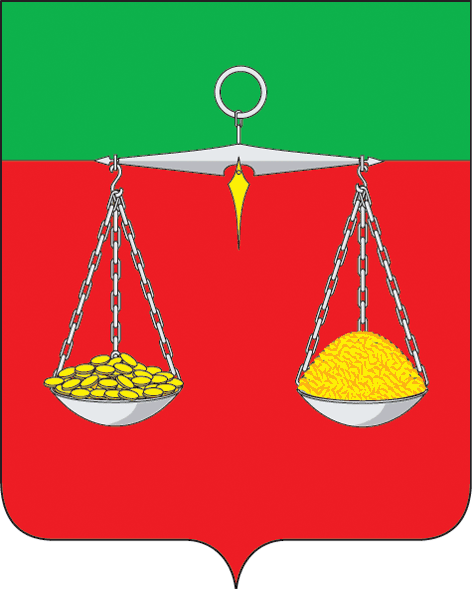 ТАТАРСТАН РЕСПУБЛИКАСЫТЕЛӘЧЕ МУНИЦИПАЛЬ РАЙОНЫ     БАЛАНДЫШ АВЫЛ              БАШКАРМА  КОМИТЕТЫ                          ҖИТӘКЧЕСЕГагарин ур., 4 нче йорт, Баландыш авылы, 422098тел. (факс): (84360) 55-6-10 E-mail: Bln.Tul@tatar.ruОКПО 93053609  ОГРН 1061675010154  ИНН/КПП 1619004362/161901001ОКПО 93053609  ОГРН 1061675010154  ИНН/КПП 1619004362/161901001ОКПО 93053609  ОГРН 1061675010154  ИНН/КПП 1619004362/1619010012.8Дәүләт яисә муниципаль хезмәт күрсәтүне туктатып тору яисә дәүләт яки муниципаль хезмәт күрсәтүдән баш тарту өчен нигезләрнең тулы исемлегеГариза белән тиешле булмаган зат мөрәҗәгать итүе.Муниципаль хезмәт күрсәтүне туктатып тору каралмаган